Youth Curriculum Plans for 2013Sunday Morning in Sunday School (HS & MS Classes)We are doing a program called XP3 Orange Factor: The Beautiful Trade:The book of Mark is the shortest of the four Gospels, but it’s packed with one central message—that Jesus wants us to trade up. He wants us to trade what we know, what we think and how we see others for something better. It’s a beautiful trade, because not only do we exchange something for something different, we exchange our lives and our perspectives for something better. It’s a message that’s at the heart of the Easter story, but it’s shown through Jesus’ interactions long before the crucifixion and resurrection. The Cross:People wear a cross on necklaces, sport one on bumper stickers and even slap on across T-shirts, but what does the cross really stand for? What does it really mean? Over the next two weeks, we will take a look at the cross in a different way, a way that moves beyond gratitude and nostalgia to a way of life. The cross teaches us that we live so we can die, and we die so we can live. Sundays Nights (Middle & High School)Adam is leading the lessons expanding on his messages from the Sunday morning services.  He leads a 45 minute lesson with the middle school students and then a 45 minute lesson with the high school students.Wednesday Nights-Books of the BibleHigh School is doing a Nooma Study and the book of Proverbs. 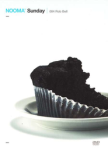 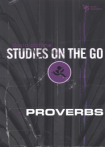 Middles School is doing a study from the book of James. 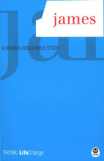 